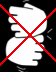 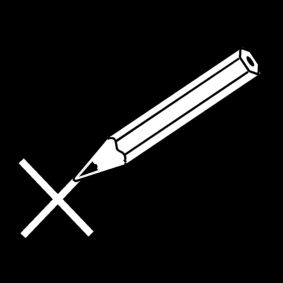 P.D – planeringsdagT.C – Trafikcetralen kör ej arbetsresor (färdtjänst finns tillgänglig!)Ge till personal på DVKRYSSA ÖVER DE DAGAR DU VILL VARA LEDIG PÅ NÄSTA SIDA 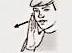 JANUARI123678PD910131415161720212223242728293031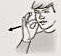 FEBRUARI34567101112131417181920212425262728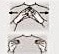 MARS23456TC910111213161718192023242526273031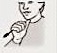 APRIL1236789101314151617202122232427282930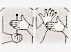 MAJ145678111213141518192021222526272829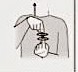 JUNI1234589101112151617181922232425262930